          Civitas Academy Bulletin                       09/10/20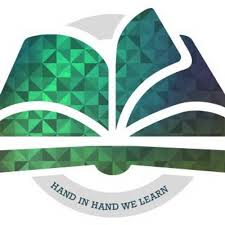 Update from Mr WiederI hope that you are finding all of the parent Zoom sessions useful on various areas of the curriculum. If there are any further specific areas that you would require any additional workshops on, then please let me know on the gate or send an email in to the office and we will do what we can to facilitate this. We are continuing to look at ways in which to further improve learning both at home and in school. To support with this we will be trialling an e-book system where children working in EYFS and KS1 can read additional books at home. Further details about this can be found in the update from Miss Bradburn later on in the bulletin.A lot of people have been asking about when the flu-immunisations will be taking place at the school. This is scheduled for Wednesday 16th December. Nearer to the time you will be required to complete an online consent form.A reminder that when lining up outside that you stick to the dots and keep the distance. Face coverings that cover the mouth and nose in its entirety is mandatory whilst on site and you are encouraged to wear them throughout the time that you are lining up outside.COVID-19 UpdateAccompanying the bulletin today will be a letter related to COVID 19. I would like to reiterate the following again:A reminder that the main symptoms of coronavirus are:a high temperature – this means you feel hot to touch on your chest or back (you do not need to measure your temperature)a new, continuous cough – this means coughing a lot for more than an hour, or 3 or more coughing episodes in 24 hours (if you usually have a cough, it may be worse than usual)a loss or change to your sense of smell or taste – this means you've noticed you cannot smell or taste anything, or things smell or taste different to normalMost people with coronavirus have at least 1 of these symptoms. If you or your child present with these symptoms, you must not attend school and should arrange to get a coronavirus test. You should stay at home and do not have visitors until you get a test result-only leave your home to have a test. Anyone you live with, and anyone in your support bubble, must also stay at home until you get your result.You can book a coronavirus test on the following website:https://www.gov.uk/get-coronavirus-testYou must inform the school if you suspect that you or your child requires a coronavirus test and you should inform us immediately if there is a confirmed case of coronavirus. In the event of a child displaying any symptoms in school, we would move your child to our isolation room and you would be asked to collect, isolate and arrange for a test.In the event of a confirmed case of coronavirus, parents would be informed and the children in the bubble would be required to isolate. Remote home learning would then be provided during that time.Reception Cohort 2021-22 The photographic tour of the school for prospective/ current families has been added to the front page of the website alongside a handbook. We have also created an additional page on the website will be added to with information relating to admissions throughout the year.Unfortunately at the moment we are unable to offer physical tours of the school to prospective families and children for next year. We will be running a Zoom session for families with children looking to start school in September 2021. This will take place on Thursday 15th October at 4pm.To either book a place or be added to the mailing list for the Reception cohort in 2021, please complete the following form link below:https://forms.office.com/Pages/ResponsePage.aspx?id=EGorfMwEtEi30d9QFOXXNLCcSNhcvLlHveaIApgpTMtUNFlRREFNQVE4MVAyWTJNRkhXQVFSMzVEMy4uRelationships, Health and Sex Education Draft PolicyAs many families may be aware, schools are required to have a new policy that reflects the statutory elements of relationships and health education, where parents would no longer have rights of withdrawal from lessons. Prior to lockdown, this was meant to be in place by September 2020, but this has now been extended until April 2021. The draft policy was ready last term, but I wanted to wait until the children had settled back into school before sharing the draft policy with you. The policy has been completed using the REAch2 model policy, which has been approved by the Department for Education for meeting the updated requirements. In the policy, it states what will be taught at the school. Alongside the bulletin, you will receive a copy of this draft policy. If you have any comments that you would like us to consider before the policy goes to governors to ratify, then please email the school office (office@civitasacademy.co.uk). The deadline for any consideration of comments that relate to the draft policy is Friday 23rd October at 9am. Updates from Miss FrainKS2 Reading BooksPlease could you ensure that any books borrowed from school over the lock down period are returned - especially any texts that were used for Guided Reading; these were Erik the Viking (Year 4s that are now Year 5s) and The Hodgeheg (Year 3s that are now Year 4s). Please also see if you have any Accelerated Reader Books are home; these have a stick on the inside of the front cover that will indicate this. Thank you for your continued support, Miss Frain.Accelerated ReaderMiss Frain will be running a zoom workshop to introduce the Accelerated Reader program to parents and carers of Year 3 children and any parents who wish to attend from Year 4 and 5. This will take place on Thursday 22nd October. Prior to this, the Year 3 teachers will be introducing it to the children to encourage their independence and ensure that the children are confident in using the program. Thank you for your patience with getting the new year group running with this and please be reassured that the children are regularly accessing it at school in the meantime.Update from Miss Bradburn: Rising Stars Online ReadingThe Reading Planet Online Library is an interactive eBook library. If your child's school subscribes to the Online Library, you will be able to access it for free at home. With a large range of interactive, colourful eBooks, quizzes, and a rewards system, it's an ideal resource to boost your child's reading skills and keep them engaged with reading. Over the next month, you have the opportunity to trial this amazing resource, aimed primarily at Reception and KS1 aged pupils it will also be helpful for those new to English. Next week we will be sending home individual usernames and passwords that will give you access to 407 eBooks that are banded between Lilac and White. It is important that you read books at home that are in the same band assigned to your child by their class teacher. Here is a parent guide that should answer most of your queries:https://www.risingstars-uk.com/subjects/reading-and-ebooks/rising-stars-reading-planet/reading-planet-online-library/rp-online-for-parentsEvents DiaryDate (Time)EventThursday 22nd October (4pm)Accelerated Reader Parent Workshop (Zoom)